Coach Registration Form                      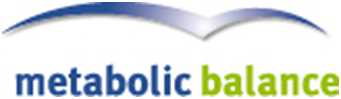                                               I hereby register for metabolic balance® coach certificationI hereby agree that my data may be released on the internet after I finish my training.       Yes               No…………………………………                                                  …………………………………………………………………………Date                                                                                      SignatureNameDate of BirthQualification/ Area of expertiseOccupationAddressState & Pin codeLandline no.Mobile phone no.EmailRecommended byTraining to be attended from (date)One day workshop ( Date)Headline for nutrition plans (This will appear on your client’s plan. For example: Your name, your clinic’s name, address etc)Payment for training made by-Cheque/ bank transfer/ cash-Give details 